APPROVALTheatre / Cinema Facilities COVID-19 Secure Plan Activity/Risk Assessment Title: Theatre/Cinema  COVID-19Manager/Assessor Name: Philip BayfieldConsulted: James Heron, Oliver Clark, Neil Gromett, Philippa SmithAssessment Date: 9th December 2021Review Date: bi-Weekly Activity Description:This risk assessment outlines the identified risks and mitigation controls associated to COVID-19 for our Theatre & Cinema including the Guildhall of St George.The specific areas covered at each site include:Who this assessment covers:CustomersStaffContractorsClubsHirers/Users.In the production of this risk assessment the following guidance has been used:In association with this risk assessment Alive West Norfolk have also produced:Site Specific Risk AssessmentsSite Specific Safe Systems of WorkCleaning, Maintenance and Contamination ProcedureActivity Description:This risk assessment outlines the identified risks and mitigation controls associated to COVID-19 for our Theatre & Cinema including the Guildhall of St George.The specific areas covered at each site include:Who this assessment covers:CustomersStaffContractorsClubsHirers/Users.In the production of this risk assessment the following guidance has been used:In association with this risk assessment Alive West Norfolk have also produced:Site Specific Risk AssessmentsSite Specific Safe Systems of WorkCleaning, Maintenance and Contamination ProcedureAll hazards identified are associate to the spread of Coronavirus COVID-19 within Alive West Norfolk Theatres/Cinemas  and the well-being of those within the facilities.All hazards identified are associate to the spread of Coronavirus COVID-19 within Alive West Norfolk Theatres/Cinemas  and the well-being of those within the facilities.All hazards identified are associate to the spread of Coronavirus COVID-19 within Alive West Norfolk Theatres/Cinemas  and the well-being of those within the facilities.All hazards identified are associate to the spread of Coronavirus COVID-19 within Alive West Norfolk Theatres/Cinemas  and the well-being of those within the facilities.RefHazardMitigation Controls AgreedAction Implementation DateRefHazardMitigation Controls AgreedAction Implementation Date1Attending facilities with COVID-19 symptoms causing COVID-19 to be passed on to othersTravelling to and from facilitiesThere are no restrictions on travel It is mandatory to wear a face covering when in highly populated areas such as public transport, shops, theatre & cinemasGuildhall Vaccination Centre – staff and customers to wear face coverings in all medical areas.Presenting with COVID-19 symptomsAnyone attending presenting with symptoms of COVID-19 will be sent home.  Symptoms can include:New continuous cough.High temperature.A loss or change to senses of taste or smell.Anyone unable to go home will be taken to a containment area by staff wearing full PPE and parents/guardians contacted to immediately collect.  All areas the customer has come in contact with will be immediately deep cleaned by staff wearing PPE.Staff will be advised to self-isolate and arrange a COVID-19 test by contacting Personnel Services or NHS Covid testing.An incident form should be completed and contamination plan outlined in cleaning procedure implemented and NHS Test and Trace check list located in contamination plan used to gather information.NHS Test and TraceWe will collect all personal data of customers and contractors who use our facilities, adding them to our Box Office system.Customers who refuse to provide their details will not be admitted to the sites.We will aid the NHS Test and Trace programme by identifying others who may have come in contact with those highlighted to us through the Test and Trace programme.  If contacted by Test and Trace the contamination plan checklist should be used to ascertain as much information as possible.Any visitors to sites for meetings, etc must be signed in on the visitors log in the Green RoomNHS trace & Track app is available and up in the venue.9th December 20212First Aid Emergency – Close contact with others increasing risk of COVID-19 spreadingFirst Aiders to wash hands/sanitise before and after treatment.First Aiders to wear disposable gloves as a minimum for all first aid treatments.Encourage self-treatment where possible.Where close contact first aid is required, first aider to wear  Covid PPE.First Aiders to adhere to revised CPR protocols issues by the Resus Council.PPE and soiled dressings to be disposed of in biohazard bins.19th July 20213Emergency Evacuation – Close contact with others increasing the risk of COVID-19Normal Emergency Action Plans (EAP) to be adhered to.EAP Overrides building movement plans and social distancing processes.19th July 20214Overcrowding resulting in close contact with others and increasing the likelihood of COVID-19 spreading.SOCIAL DISTANCING MEASURESThere is no legal requirement for social distancing. Mandatory to wear face coverings. Theatre/cinmea staff will wear face coverings in all public areas.Staff who are mobile and have high customer interaction such as Duty Managers will be issued PPE, masks or face shield	Ticketing will be managed by The Corn Exchange. Office space Admin x 3, Marketing x 4, FOH Manager x1 Tech x1 Box office x2 Hand shaking, high fives or any form of physical contact must be avoided where possible 9th December 20215Poor hygiene and cleanliness resulting in increased likelihood of COVID-19 spreading.CleaningWe will continue with COVID-19 Controls for Cleaning and Facility Management.Increased frequency of cleaning will be undertaken.cleaning of high touch points e.g. door handles, reception between each screening/showPPE to be worn for cleaning and emptying of bins/waste removal. Masks, face shields, disposable gloves and aprons to be used where appropriate.Contamination plan located in cleaning procedure outlines cleaning and PPE requirements..Staff will be trained in the new cleaning procedures.Tables to be wiped down and cleaned after customers leave.SanitisationHand washing facilities available and regularly stocked.Hand sanitiser available to use on entry in Foyer, Green room & staff entrances.Hand sanitiser issued to relevant staff as part of individual risk assessments.Staff will sanitise workstations before and after use using the sanitising spray and paper towel provided.  This will include desk, computer, phone and any equipment/stationary they have used.19th July 20216Cross Contamination of COVID-19 Lost PropertyStaff should wear PPE (gloves, mask) when handling lost property..Valuable items will be double bagged and placed in safe.Other items will be double bagged and secured.Items other than valuables will not be accessed for 72 hours to reduce the risk of COVID-19 transfer.Staff handling lost property to sanitise hands immediately after touching.Door HandlesDoor to remain open where safe to do so.Doors to have sensor operated mechanical opening and closing mechanisms where appropriate to reduce the need to touch.Door guards or similar magnetic door holders linked to fire alarms to be used where appropriate. Hot DesksHot desking should be avoided where possible.All staff members should sanitise the station they are working from before and after use with the sanitising spray and paper towel provided.19th July 20217Staff unaware of new process and/or not embedding new processes.Staff TrainingStaffHub will be introduced to log staff understanding of new procedures.Staff refresh of COVID Secure Plan as it is updatedStaff BehaviourOnce trained, staff not adhering to the new procedures and putting others at risk will be disciplined in line with the AWN/BCKLWN disciplinary procedure.19th July 20218Customers/Contractors/Deliveries not aware of new processes or not adhering to new processes.CustomersSocial Media channels will direct people to the website for full details in addition to regular key points broadcasting across social channels.ContractorsContractors will be required to have COVID-19 working safely as part of their method statements and risk assessments.Contractors will be briefed on site COVID-19 guidance including site travel flows, maintaining social distance from others and washing facilities/sanitising stations.DeliveriesWe will order in bulk to reduce the number of deliveries.Signing should be contactless.Person handling receiving delivery should wear gloves and wash hands thorough once package has been sanitised.19th July 20219Building Management failures resulting in increased likelihood of COVID-19 spreading.WaterLegionella flushing regimen maintained during closure.Temperature checks maintained during closure.System cleaned, disinfected and re-commissioned by competent person.If hot water does not work, it will be difficult to for facility users to maintain hygiene.  Hand sanitisers should be made available until resolved.If hand washing facilities or hand sanitiser is not available facilities will need to close until resolved.Washing FacilitiesWashing facilities will be checked frequently in line with the enhanced cleaning and inspection regimen and consumables topped up more frequently.If hand dryers are out of order for any reason, paper towel will be provided.BOH toilets one in/out with vacant occupied sliderAir HandlingAir handling units will utilise fresh air.Windows to be open in areas where there is not air handling.Building ManagementAll building management tasks and checks to be completed in line with Normal Operating Procedure (NOP) and problems recorded and rectified through Opportunities For Improvement (OFI) process.All urgent concerns to be notified immediately to Duty Person and Management.All building and equipment maintenance to be conducted in line with Plan Preventative Maintenance (PPM) schedules and problems recorded and rectified through OFI process.Statutory Inspections To be maintained within schedule, to include where relevant:Fixed electricalFire alarmEmergency lightingPassenger liftPressure vesselsFire extinguishersGas boilersKitchen canopyLightning protectionAll to have pre-opening checks to ensure safety and operating optimally.19th July 202110Reduced staffing due to isolation, illness or absence resulting in theatre being unable to open.Each site to have a skeleton staffing plan identifying minimum staffing levels for each area/site.Current staff lists should be available to contact staff for shift cover.  StaffHub coms can also be used to contact staff groups Staff will be informed as part of their return to work induction that they may need to be utilised in other areas to support the organisation operations.Staff may be redeployed across sites to support organisation operations as needed.If there is insufficient staff or insufficient trained staff to operate areas, Duty people should be in communication with Managers and close areas until staffing levels are restored.  Site closures should be discussed with the Managing Director where possible.  In the Managing Directors absence this should be discussed with the Head of Arts & Entertainment.19th July 202111Anxious and/or irate users due to new processes or poor adherence of processes by othersSTAFFReturn to work meetings and individual risk assessments to be completed for all staff.Compulsory staff training in new COVID processes.Occupational health services available to staff where required.All concerns/comments/opportunities for improvement to be raised with line managers.Regular employee welfare chats will be undertaken by managers.Welfare support services available through Personnel Services.Staff training available in dealing with violence and aggression and escalation processes in sites overseen by Managers and Duty People.CUSTOMERSAdvance warning of operational changes for customers.Website with all key changes affecting facility customers.Social Media bulletins of key changes.Staff to challenge customers not adhering to new procedures in a friendly and professional manner and repeat offenders reported to managers/duty people who can action sanctions which may include stopping the customer using facilities.CONTRACTORSWill be informed prior to visiting about the need to include COVID-19 Secure working practices as part of their method statements and risk assessments.Will be briefed on key site COVID-19 process for moving around sites.Contractors to complete work outside of operating hours where possible.19th July 202112Lack of knowledge or out of date knowledge results in the latest guidance not being embedded.Head of Arts & Entertainment will check for guidance updates bi-weekly and disseminate updates to management team.This Risk Assessment will be updated weekly identifying the current versions of guidance being used and changes/additions in control measures being implemented.19th July 2021Managing Director: Neil GromettManaging Director signature:    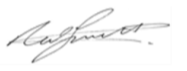 Date: 9th December 2021